MODULO PRENOTAZIONE BOXEntro venerdì 10 Giugno 2022AIQH/AQHA Show: Spilamberto MO – 17/19 Giugno 2022Nome e cognome ordinante: _____________________________________________ Cell: _____________________Cavallo __________________________________ Proprietario ________________________________Cavallo __________________________________ Proprietario ________________________________Cavallo __________________________________ Proprietario ________________________________Cavallo __________________________________ Proprietario ________________________________Cavallo __________________________________ Proprietario ________________________________Cavallo __________________________________ Proprietario ________________________________Cavallo __________________________________ Proprietario ________________________________Cavallo __________________________________ Proprietario ________________________________Cavallo __________________________________ Proprietario ________________________________Cavallo __________________________________ Proprietario ________________________________Selleria __________________________________Cavalli: __________ Selleria: _________ Box totali: _________ Se possibile, vorrei i box vicini a _________________________________________________________Arrivo previsto cavalli: _____________________Firma _________________________________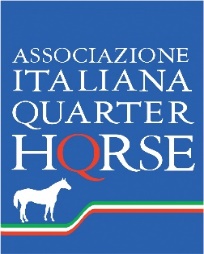 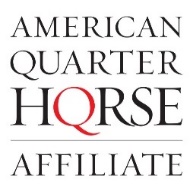 